Rapport sur l’état d’avancement des travaux du Comité administratif et juridiqueDocument établi par le Bureau de l’UnionAvertissement : le présent document ne représente pas les principes ou les orientations de l’UPOV	À sa soixante-treizième session tenue à Genève le 25 octobre 2016, le Comité administratif et juridique (CAJ) a examiné le programme de travail pour sa soixante-quatorzième session et est convenu que son programme de travail pourrait être traité lors d’une session prévue les 23 et 24 octobre 2017.	Le programme ci-après est approuvé pour la soixante-quatorzième session du CAJ :1.	Ouverture de la session2.	Adoption de l’ordre du jour3.	Rapport sur les faits nouveaux intervenus au sein du Comité technique4.	Élaboration de matériel d’information concernant la Convention UPOVa)	Révision éventuelle du document UPOV/EXN/EDV/2 “Notes explicatives sur les variétés essentiellement dérivées en vertu de l’Acte de 1991 de la Convention UPOV”b)	Révision éventuelle du document UPOV/EXN/CAL/1 “Notes explicatives sur les conditions et limitations relatives à l’autorisation de l’obtenteur à l’égard du matériel de reproduction ou de multiplication selon la Convention UPOV”c)	Révision éventuelle du document UPOV/EXN/PRP/2 “Notes explicatives sur la protection provisoire selon la Convention UPOV”d)	Bulletin type de l’UPOV de la protection des obtentions végétales (révision)5.	Dénominations variétales6.	Informations et bases de donnéesa)	Formulaire de dépôt électronique des demandesb)	Bases de données d’information de l’UPOVc)	Échange et utilisation de logiciels et d’équipements- UPOV/INF/16	Logiciels échangeables (révision)- UPOV/INF/22	Logiciels et équipements utilisés par les membres de l’Union (révision)7.	Documents TGP8.	Techniques moléculaires9.	Programme de la soixante-quinzième session10.	Adoption du compte rendu des conclusions (selon le temps disponible)11.	Clôture de la session(voir le paragraphe 59 du document CAJ/73/10 “Compte rendu des conclusions” et le document CAJ/74/1 Rev. “Projet d’ordre du jour révisé”).	À la cinquante et unième session ordinaire du Conseil, le président du CAJ, M. Anthony Parker (Canada), présentera un rapport verbal sur la soixante-quatorzième session du CAJ et sur le programme de la soixante-quinzième session.  Le compte rendu des conclusions de la soixante-quatorzième session du CAJ (document CAJ/74/10) sera mis à disposition sur le site Web de l’UPOV le 24 octobre 2017.	Le Conseil est invité	a)	à noter qu’à la cinquante et unième session ordinaire du Conseil, le président du CAJ présentera un rapport verbal sur la soixante-quatorzième session du CAJ et sur le programme de la soixante-quinzième session,	b)	à noter que le compte rendu des conclusions de la soixante-quatorzième session du CAJ (document CAJ/74/10) sera mis à disposition sur le site Web de l’UPOV le 24 octobre 2017 et	c)	à approuver le programme de travail de la soixante-quinzième session du CAJ, présenté par le président du CAJ dans son rapport verbal à la cinquante et unième session ordinaire du Conseil et dans le document CAJ/74/10 “Compte rendu des conclusions”.[Fin du document]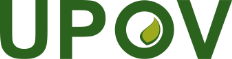 FUnion internationale pour la protection des obtentions végétalesConseilCinquante et unième session ordinaire
Genève, 26 octobre 2017C/51/9Original : anglaisDate : 10 octobre 2017